О создании комиссии поохране труда в ОкружнойАдминистрации  Городского округа «Жатай».    Руководствуясь статьей  218 Трудового кодекса Российской Федерации, Приказом Министерства здравоохранения и социального развития Российской Федерации от 29 мая 2006 года № 413 «Об утверждении типового положения о комитете (комиссии) по охране труда», для организации совместных действий работодателя, работников, профсоюзного комитета Окружной Администрации Городского округа «Жатай»,  или иного  уполномоченного работниками представителя органа по обеспечению требований охраны труда, по улучшению условий труда, предупреждению производственного травматизма и профзаболеваний и сохранению здоровья работников Окружной Администрации Городского округа  «Жатай»:   1. Создать комиссию по охране труда в Окружной Администрации Городского округа «Жатай» (далее ОА ГО «Жатай») и утвердить ее состав (приложение № 1).   2. Утвердить Положение о комиссии по охране труда в ОА ГО «Жатай» (приложение № 2).   3. Утвердить Положение об организации работы в области охраны труда в ОА ГО «Жатай» (приложение № 3).   4. Отменить Распоряжение Главы Окружной Администрации Городского округа «Жатай»  от 25.07.2017 г. № 911-р «О создании комиссии охране труда в Окружной Администрации Городского округа «Жатай»    5. Контроль исполнения настоящего Распоряжения оставляю за собой.   6. Распоряжение вступает в силу со дня его подписания.Глава                                                                  Е.Н Исаева                                                                                   Приложение № 1                                                                                                              Утверждено                                                                                       Распоряжением главы  ОА ГО «Жатай»                                                                                                                                     от «22» марта 2021 г. № 186-рСоставКомиссии по охране труда в Окружной Администрации Городского округа «Жатай»1. Председатель комиссии Гладышев В.В. 1-заместитель Главы Городского округа «Жатай»2. Заместитель председателя комиссии Турнаев Е.Н. председатель профсоюзного комитета Окружной Администрации Городского округа «Жатай», начальник отдела образования Городского округа «Жатай»3. Секретарь комиссии Кононов И.В. главный специалист по охране труда Городского округа «Жатай»4. Член комиссии Федотов М.В. начальник отдела имущественных и земельных отношений Городского округа «Жатай»5. Член комиссии Татарченко В.И. начальник отдела архитектуры и капитального строительства Городского округа «Жатай»                                                                                                                             Приложение № 2	   Утверждено                                                                                       Распоряжением Главы  ОА ГО «Жатай»                                                                                       от «22» марта 2021 г. № 186-р   ПоложениеО комиссии по охране труда в Окружной Администрации Городского округа «Жатай»   1. Положение о комиссии по охране труда (далее – Положение) разработано в соответствии со ст. 218 Трудового кодекса Российской Федерации (далее - ТК РФ) и приказом Министерства здравоохранения и социального развития Российской Федерации от 29 мая 2006 г. № 413 « Об утверждении типового положения о комитете (комиссии) по охране труда» для организации совместных действий работодателя, работников, профессиональных союзов или иного уполномоченного работниками представительного органа по обеспечению требований охраны труда, предупреждению производственного травматизма и профессиональных заболеваний и сохранению здоровья работников.     2. Положение предусматривает основные задачи, функции и права комиссии по охране труда(далее – Комиссия).   3. Комиссия является составной частью системы управления охраной труда в ОА ГО «Жатай», а также одной из форм участия работников в управлении организацией в области охраны труда. Работа Комиссии строится на принципах социального партнерства.   4. Комиссия в своей деятельности руководствуется действующим законодательством Российской Федерации.   5. Задачами комиссии являются :    5.1. Разработка на основе предложений членов комиссии программы совместных действий работодателя, работников, профессиональных союзов и (или) иных уполномоченных работниками представительных органов по обеспечению требований охраны труда, предупреждению производственного травматизма, профессиональных заболеваний.   5.2. Организация проведения проверок состояния условий и охраны труда на рабочих местах в ОА ГО «Жатай», подготовка соответствующих предложений работодателю по решению проблем охраны труда на основе анализа состояния условий труда, производственного травматизма и профессиональной заболеваемости.   5.3. Информирование работников ОА ГО «Жатай» о состоянии условий и охраны труда на рабочих местах, существующем риске повреждения здоровья и о полагающихся работникам компенсациях за работу во вредных и (или) опасных условиях труда, средствах индивидуальной защиты (далее – СИЗ).   6. Функциями Комиссии являются:   6.1. Организация обучения работников ОА ГО «Жатай», курирующих охрану труда, безопасным методам и приемам выполнения работ, а также проверки знаний требований охраны труда и проведения своевременного и качественного инструктажа работников по охране труда.   6.2. Участие в проведении обследований состояния условий и охраны труда в ОА ГО «Жатай» (далее – Организация), рассмотрении их результатов и выработке рекомендаций работодателю по устранению выявленных нарушений.   6.3. Информирование работников организации о проводимых мероприятиях по улучшению условий и охраны труда, профилактике производственного травматизма, профессиональных заболеваний.   6.4. Доведение до сведения работников организации о результатах специальной оценки условий труда и сертификации работ по охране труда.    6.5. Информирование работников организации о действующих нормативах по обеспечению смывающими и обеззараживающими средствами, сертифицированной специальной одеждой, специальной обувью и другими СИЗ, правильности их применения, организации их хранения, стирки, чистки, ремонта, дезинфекции и обеззараживания.   6.6. Содействие в организации проведения предварительных при поступлении на работу  и периодических медицинских осмотров и соблюдения медицинских рекомендаций при поступлении на работу.   6.7. Участие в рассмотрении вопросов финансирования мероприятий по охране труда в организации, обязательного социального страхования от несчастных случаев на производстве и профессиональных заболеваний, а также осуществления контроля за расходованием средств организации и Фонда социального страхования Российской Федерации (далее - ФСС РФ) (страховщика), направляемых на предупредительные меры по сокращению производственного травматизма и профессиональных заболеваний.   6.8. Содействие работодателю во внедрении в производство более совершенных технологий, новой техники, автоматизации и механизации производственных процессов с целью создания безопасных условий труда, ликвидации тяжелых физических работ.   6.9. Подготовка и представление работодателю предложений по совершенствованию работ по охране труда и сохранению здоровья работников, созданию системы  морального и материального поощрения работников, соблюдающих требования охраны труда и обеспечивающих сохранение и улучшение состояния здоровья.   6.10. Рассмотрение проектов локальных нормативных правовых актов по охране труда и подготовка предложений по ним работодателю, профсоюзному выборному органу и (или) иному уполномоченному работниками представительному органу.   7. Для осуществления возложенных функций Комиссии предоставляются следующие права:   7.1. Получать от работодателя информацию о состоянии условий труда на рабочих местах, производственного травматизма и профессиональных заболеваний, наличии опасных и вредных производственных факторов и мерах по защите от них, о существующем риске повреждения здоровья.   7.2. Заслушивать на заседаниях Комиссии сообщения работодателя (его представителей), руководителей структурных подразделений и других работников организации о выполнении ими обязанностей по обеспечению безопасных условий и охраны труда на рабочих местах и соблюдению гарантий прав работников на охрану труда.   7.3. Участвовать в подготовке предложений к разделу коллективного договора (соглашения по охране труда) по вопросам, находящимся в компетенции Комиссии.   7.4. Вносить работодателю предложения о поощрении работников организации за активное участие в работе по созданию условий труда, отвечающих требованиям безопасности и гигиены.    7.5. Содействовать разрешению трудовых споров, связанных с нарушением законодательства об охране труда, изменением условий труда, вопросами предоставления работникам, занятым во вредных и (или) опасных условиях труда, компенсаций.   8. Комиссия создается по инициативе работодателя и (или) по инициативе работников либо их представительного органа на паритетной основе (каждая сторона имеет один голос вне зависимости от общего числа представителей стороны) из представителей работодателя, профессиональных союзов или иного уполномоченного работниками представительного органа.   9. Численность Комиссии определяется в зависимости от численности работников в организации, количества структурных подразделений и других особенностей, по взаимной договоренности сторон, представляющих интересы работодателя и работников.   Состав Комиссии утверждается Распоряжением Главы АО ГО «Жатай»    10. Комиссия избирает из своего состава председателя, заместителя и секретаря. Председателем комиссии является работодатель или его ответственный представитель, одним из заместителей является представитель профсоюзного органа, секретарем – лицо, на которое возложены обязанности по охране труда в организации.    11. Комиссия осуществляет свою деятельность в соответствии с планом работы.   12. Члены комиссии должны проходить обучение по охране труда за счет средств работодателя, а также средств ФСС РФ (страховщика) в соответствии с порядком, установленным федеральным органом исполнительной власти, осуществляющим функции по нормативно-правовому регулированию в сфере труда, по направлению работодателя на специализированные курсы не реже одного раза в три года.  13. Члены Комиссии информируют не реже одного раза в год выборный орган первичной профсоюзной организации или собрание работников о проделанной ими в Комиссии работе. Выборный орган первичной профсоюзной организации или собрание работников организации вправе отзывать из Комиссии своих представителей и выдвигать в его состав новых представителей. Работодатель вправе своим решением отзывать своих представителей из Комиссии и назначить вместо них новых представителей.                                                                                                                          Приложение № 3                                                                                                              Утверждено                                                                                    Распоряжением Главы ОА ГО «Жатай»                                                                                     От «22» марта 2021 г. № 186-рПоложениеоб организации работы в области охраны труда вОкружной Администрации Городского округа «Жатай»Настоящее Положение разработано в соответствии с действующим трудовым законодательством.1. Общие положения    1.1. Цель работы по охране труда – обеспечение безопасности жизни, сохранение здоровья и работоспособности работников ОА ГО «Жатай» в процессе трудовой деятельности.   1.2. Настоящее положение устанавливает :    1.2.1. Основные направления работы по охране и безопасности труда в учреждении.   1.2.2. Распределение обязанностей по обеспечению выполнения работ в области охраны труда в учреждении между работодателем и работниками.   1.2.3. Роль и место ответственного лица за охрану труда.   1.2.4. Направления обеспечения благоприятных условий труда и снижения травматизма:   - обучение и инструктаж по вопросам охраны труда работников учреждения;   - контроль и анализ состояния условий труда;   - разработка мероприятий для включения в план мероприятий по охране труда;   - организация обеспечения работников учреждения средствами коллективной и индивидуальной защиты;   - изучение и распространение передового опыта по охране труда, пропаганда вопросов охраны труда.   1.2.5. Деятельность совместной комиссии по охране труда.   1.2.6. Порядок расследования несчастных случаев на производстве.   1.3. настоящее положение вводится как обязательное для исполнения всеми руководителями и специалистами.2. Основные направления работ по охране труда и распределение обязанностей по их выполнению между работодателем и работниками   В целях обеспечения безопасных условий и охраны труда в учреждении работодатель обязан:   - обеспечить безопасность работников при эксплуатации зданий, сооружений, оборудования, осуществлении технологических процессов, а также применяемых в производстве инструментов, сырья и материалов;   - обеспечить применение СИЗ и средствами коллективной защиты (далее – СКЗ) работников;   - обеспечить соответствующие требованиям охраны труда условия труда на каждом рабочем месте;   - обеспечить режим труда и отдыха работников в соответствии с законодательством РФ и законодательством субъектов РФ;   - обеспечить приобретение и выдачу за счет собственных средств специальной защиты, специальной обуви и других СИЗ, смывающих и обезвреживающих средств в соответствии с установленными нормами работникам, занятым на работах с вредными и (или) опасными условиями труда, а также на работах, выполняемых в особых температурных условиях или связанных с загрязнением;   - обеспечить обучение безопасным методам и приемам выполнения работ по охране труда и оказанию первой помощи при несчастных случаях на производстве, инструктаж по охране труда, стажировку  на рабочем месте и проверку знаний требований охраны труда, безопасных методов и приемов выполнения работ;   - обеспечить недопущение к работе лиц, не прошедших в установленном порядке обучение и инструктаж по охране труда, стажировку и проверку знаний требований охраны труда;   - обеспечить проведение специальной оценки условий труда на рабочих местах, а также за правильностью применения работниками СИЗ и СКЗ;   - обеспечить проведение специальной оценки условий труда с последующей сертификацией работ по охране труда в организации;   - организовать проведение за счет собственных средств обязательных предварительных (при поступлении на работу) и периодических (в течение трудовой деятельности) медицинских осмотров (обследований), обязательных психиатрических освидетельствований работников, внеочередных медицинских осмотров (обследований), обязательных психиатрических освидетельствований работников по их просьбам в соответствии с медицинскими рекомендациями с сохранением за ними места работы (должности) и среднего заработка на время прохождения указанных медицинских осмотров (обследований), обязательных психиатрических освидетельствований;   - обеспечить недопущение работников к исполнению ими трудовых обязанностей без прохождения обязательных медицинских осмотров (обследований) психиатрических освидетельствований, а также в случае медицинских противопоказаний;   - обеспечить информирование работников об условиях и охране труда на рабочих местах, о существующем риске повреждения здоровья и полагающихся им компенсациях и СИЗ;   - обеспечить предоставление федеральным органам исполнительной власти, осуществляющим функции по выработке государственной политики и нормативно-правовому регулированию в сфере труда, федеральным органам исполнительной власти, уполномоченным на проведение государственного надзора и контроля за соблюдением трудового законодательства и иных нормативно-правовых актов, содержащих нормы трудового права, другим  федеральным органам  исполнительной власти, осуществляющим функции по контролю и надзору в установленной сфере деятельности, органам исполнительной власти субъектов РФ  в области охраны труда, органам профсоюзного контроля за соблюдением трудового законодательства и иных актов, содержащих нормы трудового права, информации и документов, необходимых для осуществления ими своих полномочий;   - обеспечить принятие мер по предотвращению аварийных ситуаций, сохранению жизни и здоровья работников при возникновении таких ситуаций, в том числе по оказанию пострадавшим первой помощи;   - обеспечить расследование и учет несчастных случаев на производстве и профессиональных заболеваний в порядке, установленном трудовым законодательством;      - обеспечить санитарно-бытовое и лечебно-профилактическое обслуживание работников в соответствии с требованиями охраны труда, а также доставку работников, заболевших на рабочем месте, в медицинскую организацию в случае необходимости оказания им неотложной медицинской помощи;   - обеспечить беспрепятственный допуск должностных лиц органов государственного управления охраной труда, органов государственного надзора и контроля за соблюдением трудового законодательства и иных нормативно-правовых актов, содержащих нормы трудового права, органов ФСС РФ, а также представителей органов общественного контроля в целях проведения проверок условий и охраны труда в организации и расследования несчастных случаев на производстве и профессиональных заболеваний;   - обеспечить выполнение предписаний должностных лиц федеральных органов исполнительной власти, уполномоченных на проведение государственного надзора и контроля, и рассмотрение представлений органов общественного контроля в установленные Трудовым кодексом РФ (далее - ТК РФ), иными федеральными законами сроки;   - обеспечить обязательное социальное страхование работников от несчастных случаев на производстве и профессиональных заболеваний;   - обеспечить ознакомление работников с требованиями охраны труда;   - обеспечить разработку и утверждение правил и инструкций по охране труда для работников с учетом мнения выборного органа первичной профсоюзной организации или иного уполномоченного работниками органа в порядке, установленном ст. 372 ТК РФ для принятия локальных нормативных актов;   - обеспечить наличие комплекта нормативно-правовых актов, содержащих требования охраны труда в соответствии со спецификой своей деятельности.   Работник обязан:   - соблюдать требования охраны труда, установленные законами и иными нормативно-правовыми актами, а также правилами и инструкциями по охране труда;   - правильно применять СИЗ и СКЗ;   - проходить обучение безопасным методам и приемам выполнения работ, оказанию первой помощи при несчастных случаях на производстве, инструктаж по охране труда, стажировку на рабочем месте, проверку знаний требований охраны труда;   - немедленно извещать своего непосредственного или вышестоящего руководителя о любой ситуации, угрожающей жизни и здоровью людей, о каждом несчастном случае , происшедшем на производстве, или об ухудшении состояния своего здоровья, в том числе о проявлении признаков острого заболевания (отравления);   - проходить обязательные предварительные (при поступлении на работу) и периодические (в течении трудовой деятельности) медицинские осмотры (обследования), а также проходить внеочередные медицинские осмотры (обследования) по направлению работодателя в случаях предусмотренных ТК РФ и иными федеральными законами.3. Ответственное лицо по охране труда   Для осуществления организационных, координирующих, методических и контрольных функций на ответственное лицо по охране труда в Организации возлагаются следующие должностные обязанности:   - осуществление контроля за соблюдением всеми работниками учреждения действующего законодательства, правил, норм и инструкций по охране и безопасности труда;   - контроль за выдачей и использованием спецодежды и СИЗ;   - проведение инструктажей на рабочем месте и вводного инструктажа при приеме на работу;   - обучение персонала безопасным методам работы;   - анализ и устранение недостатков в обеспечении безопасных условий труда;   - контроль за прохождением работниками периодических медицинских осмотров;   - периодическая проверка знаний по охране труда у работников;   - разработка и составление документации по охране труда.   Ответственное лицо по охране труда в вопросах охраны труда подчиняется непосредственно руководителю организации.4. Комиссия по охране труда   Комиссия по охране труда создается распоряжением главы муниципального образования для организации совместных действий администрации учреждения и работников по обеспечению требований охраны труда, предупреждению производственного травматизма и профессиональных заболеваний, а также организации проведения проверок условий и охраны труда на рабочих местах и информированию работников о результатах указанных проверок, сбора предложений к разделу коллективного договора (соглашения) об охране труда.   Комиссия создается не менее чем из 3-х человек.   - руководитель предприятия;   - ответственное лицо по охране труда;   - представитель профсоюза.5. Обучение и инструктаж по вопросам охраны труда   Все работники (руководители в том числе) учреждения при поступлении на работу проходят обучение и проверку знаний по охране труда.   Дополнительно к обучению все работники проходят вводный инструктаж, а также инструктаж на рабочем месте с показом приемов безопасной работы.   Помимо прохождения инструктажей и обучения, специалисты и рабочие изучают инструкции по технике безопасности и охране труда для отдельных профессий и видов работ.   Инструкции разрабатываются ответственным лицом по охране труда, утверждаются главой муниципального образования и периодически подвергаются пересмотру.6. Контроль и анализ состояния условий труда.   Контроль и анализ состояния условий труда систематически осуществляется на рабочих местах в следующем порядке:   - при ежедневном обходе рабочих мест своего учреждения ( ответственные на рабочих местах, выборочно ответственное лицо по охране труда);   - при обходе рабочих мест раз в квартал главой ОА ГО «Жатай».   Обо всех нарушениях и замечаниях ответственное лицо сообщает главе ОА ГО «Жатай» для принятия мер к устранению нарушений и привлечения к ответственности виновных лиц.7. Разработка мероприятий по охране и улучшению условий труда   Мероприятия по охране труда разрабатываются ответственным лицом по охране труда на основе:   1. Материалов анализа состояний условий труда на рабочих местах.   2. Финансового плана.   3. Данных по проверкам надзорных органов.   4. Предложений комиссии по охране труда организации.   Разработка мероприятий осуществляется под организационным и методическим руководством ответственного лица по охране труда.   Контроль за прохождением мероприятий по охране труда осуществляет глава ОА ГО «Жатай».8. Организация расследования несчастных случаев на производстве   Порядок и ход расследования определяются действующим законодательством.   ____________________________________________________________________________Республика Саха (Якутия)Окружная АдминистрацияГородского округа"Жатай"РАСПОРЯЖЕНИЕ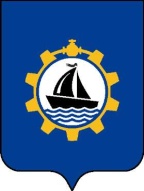 Саха θрөспyyбyлyкэтэ"Жатай"Куораттаађы уокуругун Уокуруктаађы  ДьаhалтатаДЬАhАЛ "22" марта 2021 г. №  186-р "22" марта 2021 г. №  186-р "22" марта 2021 г. №  186-р